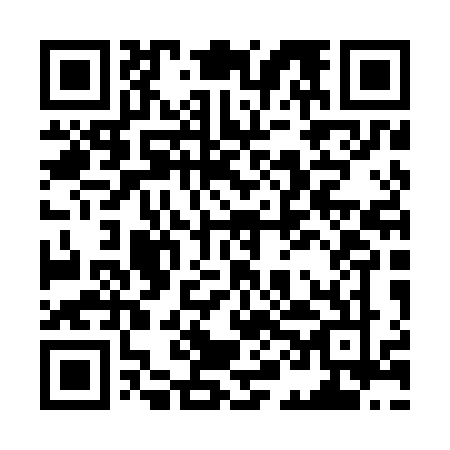 Ramadan times for Ilowo, PolandMon 11 Mar 2024 - Wed 10 Apr 2024High Latitude Method: Angle Based RulePrayer Calculation Method: Muslim World LeagueAsar Calculation Method: HanafiPrayer times provided by https://www.salahtimes.comDateDayFajrSuhurSunriseDhuhrAsrIftarMaghribIsha11Mon4:064:066:0211:493:395:365:367:2612Tue4:034:036:0011:483:405:385:387:2813Wed4:014:015:5711:483:425:405:407:3014Thu3:583:585:5511:483:435:425:427:3215Fri3:563:565:5311:483:455:445:447:3416Sat3:533:535:5011:473:465:465:467:3617Sun3:503:505:4811:473:485:475:477:3818Mon3:473:475:4511:473:495:495:497:4019Tue3:453:455:4311:463:515:515:517:4220Wed3:423:425:4111:463:525:535:537:4421Thu3:393:395:3811:463:545:555:557:4622Fri3:363:365:3611:463:555:565:567:4923Sat3:343:345:3311:453:575:585:587:5124Sun3:313:315:3111:453:586:006:007:5325Mon3:283:285:2811:453:596:026:027:5526Tue3:253:255:2611:444:016:046:047:5727Wed3:223:225:2411:444:026:056:058:0028Thu3:193:195:2111:444:036:076:078:0229Fri3:163:165:1911:434:056:096:098:0430Sat3:133:135:1611:434:066:116:118:0731Sun4:104:106:1412:435:087:137:139:091Mon4:074:076:1212:435:097:147:149:112Tue4:044:046:0912:425:107:167:169:143Wed4:014:016:0712:425:117:187:189:164Thu3:583:586:0412:425:137:207:209:185Fri3:553:556:0212:415:147:227:229:216Sat3:523:526:0012:415:157:237:239:237Sun3:493:495:5712:415:177:257:259:268Mon3:453:455:5512:415:187:277:279:299Tue3:423:425:5312:405:197:297:299:3110Wed3:393:395:5012:405:207:317:319:34